建设项目环境影响报告表（污染影响类）项目名称：桓台昱丰包装制品厂塑料制品生产项目         建设单位（盖章）：桓台昱丰包装制品厂                   编制日期：       2023年2月                    中华人民共和国生态环境部制一、建设项目基本情况二、建设项目工程分析三、区域环境质量现状、环境保护目标及评价标准四、主要环境影响和保护措施五、环境保护措施监督检查清单六、结论附表建设项目污染物排放量汇总表注：⑥=①+③+④-⑤；⑦=⑥-①建设项目名称建设项目名称桓台昱丰包装制品厂塑料制品生产项目桓台昱丰包装制品厂塑料制品生产项目桓台昱丰包装制品厂塑料制品生产项目项目代码项目代码2302-370321-89-01-5741532302-370321-89-01-5741532302-370321-89-01-574153建设单位联系人建设单位联系人马昌征联系方式18953373835建设地点建设地点山东省淄博市桓台县果里镇德阳学校东100米山东省淄博市桓台县果里镇德阳学校东100米山东省淄博市桓台县果里镇德阳学校东100米地理坐标地理坐标（118度5分18.153秒，36度54分46.039秒）（118度5分18.153秒，36度54分46.039秒）（118度5分18.153秒，36度54分46.039秒）国民经济行业类别国民经济行业类别C2921塑料薄膜制造建设项目行业类别二十六、橡胶和塑料制品业 29 53塑料制品业 292“其他（年用非溶剂型低VOCs含量涂料10吨以下的除外）”建设性质建设性质☑新建（迁建）□改建□扩建□技术改造建设项目申报情形☑首次申报项目             □不予批准后再次申报项目□超五年重新审核项目     □重大变动重新报批项目项目备案部门项目备案部门桓台县行政审批服务局项目备案文号2302-370321-89-01-574153总投资（万元）总投资（万元）300.00环保投资（万元）20.00环保投资占比（%）环保投资占比（%）6.7施工工期4个月是否开工建设是否开工建设☑否是：             用地面积（m2）700专项评价设置情况专项评价设置情况规划情况规划情况《桓台经济开发区总体规划》（2016-2030）；审批机关：桓台县人民政府；审批文件名称及文号：《桓台县人民政府关于同意成立桓台经济开发区的批复》（桓政字[2018]20号）；《桓台经济开发区总体规划》（2016-2030）；审批机关：桓台县人民政府；审批文件名称及文号：《桓台县人民政府关于同意成立桓台经济开发区的批复》（桓政字[2018]20号）；《桓台经济开发区总体规划》（2016-2030）；审批机关：桓台县人民政府；审批文件名称及文号：《桓台县人民政府关于同意成立桓台经济开发区的批复》（桓政字[2018]20号）；规划环境影响评价情况规划环境影响评价情况规划环评文件名称：《桓台经济开发区总体规划环境影响报告书》审批机关：原桓台县环境保护局；审批文件文号：桓环许字[2018]79号。规划环评文件名称：《桓台经济开发区总体规划环境影响报告书》审批机关：原桓台县环境保护局；审批文件文号：桓环许字[2018]79号。规划环评文件名称：《桓台经济开发区总体规划环境影响报告书》审批机关：原桓台县环境保护局；审批文件文号：桓环许字[2018]79号。规划及规划环境影响评价符合性分析规划及规划环境影响评价符合性分析1、规划符合性（1）本项目与《桓台经济开发区总体规划》的符合性表1-1  本项目与《桓台经济开发区总体规划》的符合性2、规划环境影响评价符合性表1-2  项目与《桓台经济开发区总体规划环境影响报告书》中评价结论的符合性表1-3  项目与《桓台经济开发区总体规划环境影响报告书》审查意见（桓环许字[2018]79号）的符合性1、规划符合性（1）本项目与《桓台经济开发区总体规划》的符合性表1-1  本项目与《桓台经济开发区总体规划》的符合性2、规划环境影响评价符合性表1-2  项目与《桓台经济开发区总体规划环境影响报告书》中评价结论的符合性表1-3  项目与《桓台经济开发区总体规划环境影响报告书》审查意见（桓环许字[2018]79号）的符合性1、规划符合性（1）本项目与《桓台经济开发区总体规划》的符合性表1-1  本项目与《桓台经济开发区总体规划》的符合性2、规划环境影响评价符合性表1-2  项目与《桓台经济开发区总体规划环境影响报告书》中评价结论的符合性表1-3  项目与《桓台经济开发区总体规划环境影响报告书》审查意见（桓环许字[2018]79号）的符合性其他符合性分析1、产业政策符合性（1）本项目行业为C2921塑料薄膜制造，结合《产业结构调整指导目录（2019 年本）》，本项目采用的工艺和使用的设备都不在限制类、鼓励类和淘汰类之列，属于允许类。因此，符合国家产业政策要求，目前已经取得了山东省建设项目备案（详见附件），备案代码为：2302-370321-89-01-574153。（2）经查询《限制用地项目目录（2012 年本）》和《禁止用地项目目录（2012 年本）》，项目不属于限制和禁止用地目录内的建设项目，项目建设符合用地要求。（3）项目所用设备、生产工艺不属于淄博市《全市重点淘汰的落后工艺技术、装备及产品目录》中落后的工艺技术、装备及产品项目，符合淄博市的产业政策。2、项目选址的合理性分析本项目位于山东省淄博市桓台县果里镇德阳学校东100米，本项目租赁现有厂房，厂区西侧为山东赛特新材料股份有限公司，东侧与南侧均为淄博圣容纸制品有限公司在建厂房，北侧为桓台润通金属材料有限公司。距离本项目最近的敏感目标为厂区东侧的西龙村，距离约85m。项目所在地位置优越，交通运输便利。3、“三线一单”符合性分析根据《关于以改善环境质量为核心加强环境影响评价管理的通知》（环环评[2016]150号）要求，落实“三线一单”即落实“生态保护红线、环境质量底线、资源利用上线和环境准入负面清单”。（1）与生态保护红线的符合性根据《山东省生态保护红线规划》（2016-2020），经与国家、省、市各类规划充分衔接，淄博市共划定了29个生态保护红线区，总面积为1283.6km2，约占全市总面积的21.5%。其中桓台县共有3处生态保护红线区：马踏湖土壤保持生态保护红线区、新城水库生物多样性维护生态保护红线区、桓台城区水源地水源涵养生态保护红线区。生态保护红线区具体范围见下表。表1-4 生态保护红线区具体范围一览表本项目位于山东省淄博市桓台县果里镇德阳学校东100米，距离本项目最近的生态保护红线区为西北侧1.5km的桓台城区水源地水源涵养生态保护红线区。不位于红线保护区内（详见附图6）。环境质量底线符合性判定表1-5 项目所在区域环境质量底线一览表综上所述，拟建项目采取合理严格的治理措施后，所排放的污染物均能实现达标排放，大气、水、噪声、土壤环境质量的改善目标造成影响，符合环境质量底线的要求。（3）与资源利用上限的符合性本项目周围配套设施较为完善，用水、用电等公共设施方便；本项目在运营期间，会消耗一定的电能、水资源等。项目资源消耗量相对区域资源利用总量较少，符合资源利用上线。（4）生态环境分区管控方案根据《淄博市人民政府关于印发淄博市“三线一单”生态环境分区管控方案的通知》（淄政字〔2021〕49号）及淄博市生态环境委员会办公室关于印发《淄博市“三线一单”生态环境准入清单》的知（淄环委办〔2021〕24号）内划定的生态环境分区范围可知，本项目拟建项目选址位于桓台经济开发区，管控单元编码为ZH37032120004，属于重点管控单元。与分区管控要求符合性分析如下表所示。表1-6  与淄环委办〔2021〕24号符合性分析根据上表，拟建项目符合淄博市生态环境委员会办公室关于印发《淄博市“三线一单”生态环境准入清单》的通知（淄环委办〔2021〕24号）要求。5、环保政策符合性分析（1）与《关于严格项目审批工作坚决防止新上“散乱污”项目的通知》（鲁环字 〔2021〕58 号）符合性分析表1-7  与鲁环字 〔2021〕58 号文符合性分析（2）与《山东省工业企业无组织排放分行业管控指导意见》鲁环发【2020】30 号符合性分析表1-8  与《山东省工业企业无组织排放分行业管控指导意见》符合性分析（3）与《关于“两高”项目管理有关事项的补充通知》（鲁发改工业〔2023〕34号）符合性分析表1-9  山东省“两高”项目（2023年版）备注：“两高”项目的范围以产品和核心设备界定。本项目行业类别为C2921塑料薄膜制造，不涉及上表中的产品和核心设备，不属于“两高”项目。（4）与《国家发展改革委 生态环境部关于印发“十四五”塑料污染治理行动方案的通知》（发改环资〔2021〕1298号）符合性分析表1-10  本项目建设与发改环资〔2021〕1298号符合性分析（5）与《山东省涉挥发性有机物企业分行业治理指导意见》（鲁环发[2019]146号）符合性分析表1-11  本项目建设与《山东省涉挥发性有机物企业分行业治理指导意见》符合性分析 （6）与《山东省环境保护条例》符合性分析表1-12 与《山东省环境保护条例》符合性分析一览表（6）与《挥发性有机物无组织排放控制标准》（GB37822-2019）符合性分析表1-12  与《挥发性有机物无组织排放控制标准》符合性分析（7）与《2022年度淄博市挥发性有机物治理和臭氧污染管控方案》的通知（淄环委办〔2022〕12号）符合性分析表1-13本项目与淄环为办〔2022〕12号符合性分析综上所述，本项目符合国家及省、市相关环保要求。1、产业政策符合性（1）本项目行业为C2921塑料薄膜制造，结合《产业结构调整指导目录（2019 年本）》，本项目采用的工艺和使用的设备都不在限制类、鼓励类和淘汰类之列，属于允许类。因此，符合国家产业政策要求，目前已经取得了山东省建设项目备案（详见附件），备案代码为：2302-370321-89-01-574153。（2）经查询《限制用地项目目录（2012 年本）》和《禁止用地项目目录（2012 年本）》，项目不属于限制和禁止用地目录内的建设项目，项目建设符合用地要求。（3）项目所用设备、生产工艺不属于淄博市《全市重点淘汰的落后工艺技术、装备及产品目录》中落后的工艺技术、装备及产品项目，符合淄博市的产业政策。2、项目选址的合理性分析本项目位于山东省淄博市桓台县果里镇德阳学校东100米，本项目租赁现有厂房，厂区西侧为山东赛特新材料股份有限公司，东侧与南侧均为淄博圣容纸制品有限公司在建厂房，北侧为桓台润通金属材料有限公司。距离本项目最近的敏感目标为厂区东侧的西龙村，距离约85m。项目所在地位置优越，交通运输便利。3、“三线一单”符合性分析根据《关于以改善环境质量为核心加强环境影响评价管理的通知》（环环评[2016]150号）要求，落实“三线一单”即落实“生态保护红线、环境质量底线、资源利用上线和环境准入负面清单”。（1）与生态保护红线的符合性根据《山东省生态保护红线规划》（2016-2020），经与国家、省、市各类规划充分衔接，淄博市共划定了29个生态保护红线区，总面积为1283.6km2，约占全市总面积的21.5%。其中桓台县共有3处生态保护红线区：马踏湖土壤保持生态保护红线区、新城水库生物多样性维护生态保护红线区、桓台城区水源地水源涵养生态保护红线区。生态保护红线区具体范围见下表。表1-4 生态保护红线区具体范围一览表本项目位于山东省淄博市桓台县果里镇德阳学校东100米，距离本项目最近的生态保护红线区为西北侧1.5km的桓台城区水源地水源涵养生态保护红线区。不位于红线保护区内（详见附图6）。环境质量底线符合性判定表1-5 项目所在区域环境质量底线一览表综上所述，拟建项目采取合理严格的治理措施后，所排放的污染物均能实现达标排放，大气、水、噪声、土壤环境质量的改善目标造成影响，符合环境质量底线的要求。（3）与资源利用上限的符合性本项目周围配套设施较为完善，用水、用电等公共设施方便；本项目在运营期间，会消耗一定的电能、水资源等。项目资源消耗量相对区域资源利用总量较少，符合资源利用上线。（4）生态环境分区管控方案根据《淄博市人民政府关于印发淄博市“三线一单”生态环境分区管控方案的通知》（淄政字〔2021〕49号）及淄博市生态环境委员会办公室关于印发《淄博市“三线一单”生态环境准入清单》的知（淄环委办〔2021〕24号）内划定的生态环境分区范围可知，本项目拟建项目选址位于桓台经济开发区，管控单元编码为ZH37032120004，属于重点管控单元。与分区管控要求符合性分析如下表所示。表1-6  与淄环委办〔2021〕24号符合性分析根据上表，拟建项目符合淄博市生态环境委员会办公室关于印发《淄博市“三线一单”生态环境准入清单》的通知（淄环委办〔2021〕24号）要求。5、环保政策符合性分析（1）与《关于严格项目审批工作坚决防止新上“散乱污”项目的通知》（鲁环字 〔2021〕58 号）符合性分析表1-7  与鲁环字 〔2021〕58 号文符合性分析（2）与《山东省工业企业无组织排放分行业管控指导意见》鲁环发【2020】30 号符合性分析表1-8  与《山东省工业企业无组织排放分行业管控指导意见》符合性分析（3）与《关于“两高”项目管理有关事项的补充通知》（鲁发改工业〔2023〕34号）符合性分析表1-9  山东省“两高”项目（2023年版）备注：“两高”项目的范围以产品和核心设备界定。本项目行业类别为C2921塑料薄膜制造，不涉及上表中的产品和核心设备，不属于“两高”项目。（4）与《国家发展改革委 生态环境部关于印发“十四五”塑料污染治理行动方案的通知》（发改环资〔2021〕1298号）符合性分析表1-10  本项目建设与发改环资〔2021〕1298号符合性分析（5）与《山东省涉挥发性有机物企业分行业治理指导意见》（鲁环发[2019]146号）符合性分析表1-11  本项目建设与《山东省涉挥发性有机物企业分行业治理指导意见》符合性分析 （6）与《山东省环境保护条例》符合性分析表1-12 与《山东省环境保护条例》符合性分析一览表（6）与《挥发性有机物无组织排放控制标准》（GB37822-2019）符合性分析表1-12  与《挥发性有机物无组织排放控制标准》符合性分析（7）与《2022年度淄博市挥发性有机物治理和臭氧污染管控方案》的通知（淄环委办〔2022〕12号）符合性分析表1-13本项目与淄环为办〔2022〕12号符合性分析综上所述，本项目符合国家及省、市相关环保要求。1、产业政策符合性（1）本项目行业为C2921塑料薄膜制造，结合《产业结构调整指导目录（2019 年本）》，本项目采用的工艺和使用的设备都不在限制类、鼓励类和淘汰类之列，属于允许类。因此，符合国家产业政策要求，目前已经取得了山东省建设项目备案（详见附件），备案代码为：2302-370321-89-01-574153。（2）经查询《限制用地项目目录（2012 年本）》和《禁止用地项目目录（2012 年本）》，项目不属于限制和禁止用地目录内的建设项目，项目建设符合用地要求。（3）项目所用设备、生产工艺不属于淄博市《全市重点淘汰的落后工艺技术、装备及产品目录》中落后的工艺技术、装备及产品项目，符合淄博市的产业政策。2、项目选址的合理性分析本项目位于山东省淄博市桓台县果里镇德阳学校东100米，本项目租赁现有厂房，厂区西侧为山东赛特新材料股份有限公司，东侧与南侧均为淄博圣容纸制品有限公司在建厂房，北侧为桓台润通金属材料有限公司。距离本项目最近的敏感目标为厂区东侧的西龙村，距离约85m。项目所在地位置优越，交通运输便利。3、“三线一单”符合性分析根据《关于以改善环境质量为核心加强环境影响评价管理的通知》（环环评[2016]150号）要求，落实“三线一单”即落实“生态保护红线、环境质量底线、资源利用上线和环境准入负面清单”。（1）与生态保护红线的符合性根据《山东省生态保护红线规划》（2016-2020），经与国家、省、市各类规划充分衔接，淄博市共划定了29个生态保护红线区，总面积为1283.6km2，约占全市总面积的21.5%。其中桓台县共有3处生态保护红线区：马踏湖土壤保持生态保护红线区、新城水库生物多样性维护生态保护红线区、桓台城区水源地水源涵养生态保护红线区。生态保护红线区具体范围见下表。表1-4 生态保护红线区具体范围一览表本项目位于山东省淄博市桓台县果里镇德阳学校东100米，距离本项目最近的生态保护红线区为西北侧1.5km的桓台城区水源地水源涵养生态保护红线区。不位于红线保护区内（详见附图6）。环境质量底线符合性判定表1-5 项目所在区域环境质量底线一览表综上所述，拟建项目采取合理严格的治理措施后，所排放的污染物均能实现达标排放，大气、水、噪声、土壤环境质量的改善目标造成影响，符合环境质量底线的要求。（3）与资源利用上限的符合性本项目周围配套设施较为完善，用水、用电等公共设施方便；本项目在运营期间，会消耗一定的电能、水资源等。项目资源消耗量相对区域资源利用总量较少，符合资源利用上线。（4）生态环境分区管控方案根据《淄博市人民政府关于印发淄博市“三线一单”生态环境分区管控方案的通知》（淄政字〔2021〕49号）及淄博市生态环境委员会办公室关于印发《淄博市“三线一单”生态环境准入清单》的知（淄环委办〔2021〕24号）内划定的生态环境分区范围可知，本项目拟建项目选址位于桓台经济开发区，管控单元编码为ZH37032120004，属于重点管控单元。与分区管控要求符合性分析如下表所示。表1-6  与淄环委办〔2021〕24号符合性分析根据上表，拟建项目符合淄博市生态环境委员会办公室关于印发《淄博市“三线一单”生态环境准入清单》的通知（淄环委办〔2021〕24号）要求。5、环保政策符合性分析（1）与《关于严格项目审批工作坚决防止新上“散乱污”项目的通知》（鲁环字 〔2021〕58 号）符合性分析表1-7  与鲁环字 〔2021〕58 号文符合性分析（2）与《山东省工业企业无组织排放分行业管控指导意见》鲁环发【2020】30 号符合性分析表1-8  与《山东省工业企业无组织排放分行业管控指导意见》符合性分析（3）与《关于“两高”项目管理有关事项的补充通知》（鲁发改工业〔2023〕34号）符合性分析表1-9  山东省“两高”项目（2023年版）备注：“两高”项目的范围以产品和核心设备界定。本项目行业类别为C2921塑料薄膜制造，不涉及上表中的产品和核心设备，不属于“两高”项目。（4）与《国家发展改革委 生态环境部关于印发“十四五”塑料污染治理行动方案的通知》（发改环资〔2021〕1298号）符合性分析表1-10  本项目建设与发改环资〔2021〕1298号符合性分析（5）与《山东省涉挥发性有机物企业分行业治理指导意见》（鲁环发[2019]146号）符合性分析表1-11  本项目建设与《山东省涉挥发性有机物企业分行业治理指导意见》符合性分析 （6）与《山东省环境保护条例》符合性分析表1-12 与《山东省环境保护条例》符合性分析一览表（6）与《挥发性有机物无组织排放控制标准》（GB37822-2019）符合性分析表1-12  与《挥发性有机物无组织排放控制标准》符合性分析（7）与《2022年度淄博市挥发性有机物治理和臭氧污染管控方案》的通知（淄环委办〔2022〕12号）符合性分析表1-13本项目与淄环为办〔2022〕12号符合性分析综上所述，本项目符合国家及省、市相关环保要求。1、产业政策符合性（1）本项目行业为C2921塑料薄膜制造，结合《产业结构调整指导目录（2019 年本）》，本项目采用的工艺和使用的设备都不在限制类、鼓励类和淘汰类之列，属于允许类。因此，符合国家产业政策要求，目前已经取得了山东省建设项目备案（详见附件），备案代码为：2302-370321-89-01-574153。（2）经查询《限制用地项目目录（2012 年本）》和《禁止用地项目目录（2012 年本）》，项目不属于限制和禁止用地目录内的建设项目，项目建设符合用地要求。（3）项目所用设备、生产工艺不属于淄博市《全市重点淘汰的落后工艺技术、装备及产品目录》中落后的工艺技术、装备及产品项目，符合淄博市的产业政策。2、项目选址的合理性分析本项目位于山东省淄博市桓台县果里镇德阳学校东100米，本项目租赁现有厂房，厂区西侧为山东赛特新材料股份有限公司，东侧与南侧均为淄博圣容纸制品有限公司在建厂房，北侧为桓台润通金属材料有限公司。距离本项目最近的敏感目标为厂区东侧的西龙村，距离约85m。项目所在地位置优越，交通运输便利。3、“三线一单”符合性分析根据《关于以改善环境质量为核心加强环境影响评价管理的通知》（环环评[2016]150号）要求，落实“三线一单”即落实“生态保护红线、环境质量底线、资源利用上线和环境准入负面清单”。（1）与生态保护红线的符合性根据《山东省生态保护红线规划》（2016-2020），经与国家、省、市各类规划充分衔接，淄博市共划定了29个生态保护红线区，总面积为1283.6km2，约占全市总面积的21.5%。其中桓台县共有3处生态保护红线区：马踏湖土壤保持生态保护红线区、新城水库生物多样性维护生态保护红线区、桓台城区水源地水源涵养生态保护红线区。生态保护红线区具体范围见下表。表1-4 生态保护红线区具体范围一览表本项目位于山东省淄博市桓台县果里镇德阳学校东100米，距离本项目最近的生态保护红线区为西北侧1.5km的桓台城区水源地水源涵养生态保护红线区。不位于红线保护区内（详见附图6）。环境质量底线符合性判定表1-5 项目所在区域环境质量底线一览表综上所述，拟建项目采取合理严格的治理措施后，所排放的污染物均能实现达标排放，大气、水、噪声、土壤环境质量的改善目标造成影响，符合环境质量底线的要求。（3）与资源利用上限的符合性本项目周围配套设施较为完善，用水、用电等公共设施方便；本项目在运营期间，会消耗一定的电能、水资源等。项目资源消耗量相对区域资源利用总量较少，符合资源利用上线。（4）生态环境分区管控方案根据《淄博市人民政府关于印发淄博市“三线一单”生态环境分区管控方案的通知》（淄政字〔2021〕49号）及淄博市生态环境委员会办公室关于印发《淄博市“三线一单”生态环境准入清单》的知（淄环委办〔2021〕24号）内划定的生态环境分区范围可知，本项目拟建项目选址位于桓台经济开发区，管控单元编码为ZH37032120004，属于重点管控单元。与分区管控要求符合性分析如下表所示。表1-6  与淄环委办〔2021〕24号符合性分析根据上表，拟建项目符合淄博市生态环境委员会办公室关于印发《淄博市“三线一单”生态环境准入清单》的通知（淄环委办〔2021〕24号）要求。5、环保政策符合性分析（1）与《关于严格项目审批工作坚决防止新上“散乱污”项目的通知》（鲁环字 〔2021〕58 号）符合性分析表1-7  与鲁环字 〔2021〕58 号文符合性分析（2）与《山东省工业企业无组织排放分行业管控指导意见》鲁环发【2020】30 号符合性分析表1-8  与《山东省工业企业无组织排放分行业管控指导意见》符合性分析（3）与《关于“两高”项目管理有关事项的补充通知》（鲁发改工业〔2023〕34号）符合性分析表1-9  山东省“两高”项目（2023年版）备注：“两高”项目的范围以产品和核心设备界定。本项目行业类别为C2921塑料薄膜制造，不涉及上表中的产品和核心设备，不属于“两高”项目。（4）与《国家发展改革委 生态环境部关于印发“十四五”塑料污染治理行动方案的通知》（发改环资〔2021〕1298号）符合性分析表1-10  本项目建设与发改环资〔2021〕1298号符合性分析（5）与《山东省涉挥发性有机物企业分行业治理指导意见》（鲁环发[2019]146号）符合性分析表1-11  本项目建设与《山东省涉挥发性有机物企业分行业治理指导意见》符合性分析 （6）与《山东省环境保护条例》符合性分析表1-12 与《山东省环境保护条例》符合性分析一览表（6）与《挥发性有机物无组织排放控制标准》（GB37822-2019）符合性分析表1-12  与《挥发性有机物无组织排放控制标准》符合性分析（7）与《2022年度淄博市挥发性有机物治理和臭氧污染管控方案》的通知（淄环委办〔2022〕12号）符合性分析表1-13本项目与淄环为办〔2022〕12号符合性分析综上所述，本项目符合国家及省、市相关环保要求。建设内容1、项目由来（1）公司介绍桓台昱丰包装制品厂（92370321MAC5BGY628）成立于2022年12月，组织形式为个人经营，经营者马昌征，注册地址位于山东省淄博市桓台县果里镇德阳学校东100米，经营范围：一般项目：包装材料及制品销售；塑料制品销售；纸制品销售；塑料包装箱及容器制造；金属包装容器及材料制造；纸制品制造；金属包装容器及材料销售；塑料制品制造。（除依法须经批准的项目外，凭营业执照依法自主开展经营活动）。（2）项目介绍公司拟投资300万元开展“塑料制品生产项目”，根据《建设项目环境影响评价分类管理名录（2021年版）》，本项目所涉及的行业类别如下：表2-1  本项目环境影响评价分类管理名录一览表本项目不以再生塑料为原料生产的、不使用溶剂型涂料（含稀释剂），因此本项目属于报告表类别中的“其他（年用非溶剂型低VOCs含量涂料10吨以下的除外）”，因此属于应编制环境影响评价报告表的项目。2、建设项目概况项目名称：塑料制品生产项目建设单位：桓台昱丰包装制品厂建设性质：新建项目地点：本项目建设地点位于山东省淄博市桓台县果里镇德阳学校东100米，中心经纬度：东经118.088376°，北纬36.912789°。项目所在地理位置详见附图1。根据现场勘察可知，厂区西侧为山东赛特新材料股份有限公司，南侧为淄博圣容纸制品有限公司在建厂房，东侧为淄博圣容纸制品有限公司在建厂房，北侧为桓台润通金属材料有限公司。距离本项目最近的敏感目标为厂区东侧的西龙村，距离约85m。项目所在地位置优越，交通运输便利。项目周边环境情况详见附图3。建设内容：项目位于山东省淄博市桓台县果里镇德阳学校东100米，项目占地面积约为700平方米，租赁现有厂房；购置吹膜机、风冷造粒机等主要生产及配套设备9台（套）；项目建成后年产工业薄膜3000吨。总投资及环保投资：总投资300万元，环保投资20万元，占总投资的6.7%。拟建项目工程组成见下表。表2-2  项目工程组成一览表3、产品方案生产产品方案见下表。表2-3  产品方案一览表主要原辅材料及能源消耗详见表2-4，主要原辅材料理化性质见表2-5。表2-4  主要原辅材料及能源消耗一览表表2-5  主要原辅材料主要成分理化性质一览表5、主要生产设备表2-6  主要生产设备一览表6、公用工程（1）给排水1）给水本项目生产过程不用水，用水主要为生活用水。本项目劳动定员10人，生活用水量按30L/人·d，年工作日300天计算，用水量为90m3/a。由市政自来水管网供给。2）排水本项目废水主要为生活污水，生活污水产生量按给水量的80%计，约为72m3/a，经化粪池暂存由环卫部门定期清运。本项目水平衡图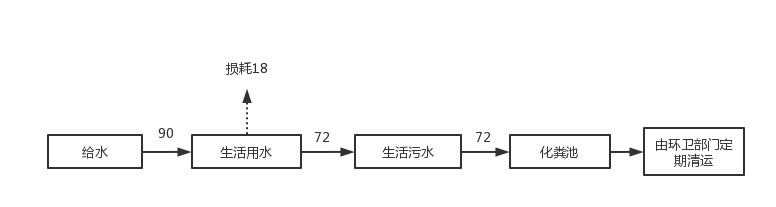 图2-1  水平衡图（单位：m3/a）（2）供电系统本项目年用电量约30.82万kW·h，由当地供电公司提供。（3）供暖、制冷建筑内部采暖、制冷由空调解决，生产过程中用热为电加热。7、劳动定员及工作制度本项目职工定员10人，年工作时间300天，三班制，每班8小时。8、总平面布置本项目建设地点位于山东省淄博市桓台县果里镇德阳学校东100米，租赁现有一座生产车间和办公室，其中办公室位于生产车间的北侧。本项目厂区平面布置功能分区明确，工艺流程顺畅；做到了人货流动畅通，保证了人身安全和货物的畅通运输；厂房平面布置亦充分考虑到工程行业特点、安全间距、卫生防护、物料运输和防火需要，各装置区之间留有足够的安全间距，便于生产管理。因此项目的平面布置基本合理。项目平面布置见附图4。9、环保投资及建设内容本项目总投资300万元，其中环保投资20万元，占总投资的6.7%。环保建设内容见下表：表2-7  工程环保设施（措施）及投资估算一览表工艺流程和产排污环节工艺流程图如下：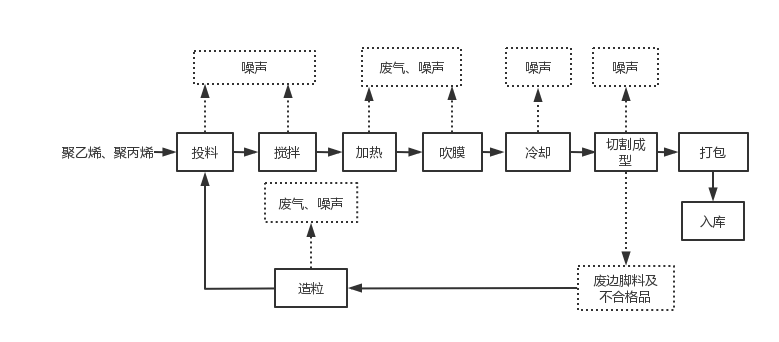 图2-2  工业薄膜生产工艺流程及产污环节图1、工艺流程简述：（1）投料、搅拌：将外购的颗粒状聚乙烯、聚丙烯等原料手动投入吹膜机中，并进行搅拌。该环节产生噪声。（2）加热、吹膜：经过搅拌工序的原料进入螺筒中，由螺杆进行电加热熔融进行吹膜，加热温度在180℃-200℃。该环节产生噪声、VOCs，吹膜过程中产生不合格品。（3）冷却、切割成型：通过吹膜产生的半成品薄膜利用鼓风机提供的空气进行冷却，冷却后进行打圈，达到一定的规格后用设备自带的刀片进行裁断，最后打包入库。该环节产生噪声、废边角料及不合格品。（4）回用、造粒：将成型过程中产生的废边角料及不合格品投入风冷造粒机进行熔融，加热温度在180℃-200℃。熔融后的物料经挤压为条状半成品，后经设备自带的旋转式刀片切割为颗粒状，回用于投料、搅拌工序。所有的工序均在造粒机内完成，在造粒过程中产生噪声、VOCs。2、产污环节见下表。表2-8  产污环节一览表与项目有关的原有环境污染问题本项目为新建项目，租赁现有闲置厂房进行生产，无与项目有关的原有环境污染问题。区域环境质量现状根据当地环境规划，该区域属于《环境空气质量标准》（GB3095-2012）二级标准适用区；区域地表水域为涝淄河，水质执行《地表水环境质量标准》（GB3838-2002）中Ⅴ类标准要求；地下水环境执行《地下水质量标准》（GB/T14848-2017）Ⅲ类标准；区域噪声执行《声环境质量标准》（GB3096-2008）2类标准要求。1、环境空气质量现状（1）常规污染物根据淄博市生态环境局2023年1月17日公布的《生态淄博建设工作简报》（2023年第1期），2022年度，全市良好天数236天（国控），同比增加14天。重污染天数6天，同比减少2天。其中，二氧化硫（SO2）14微克/立方米，同比持平；二氧化氮（NO2）33微克/立方米，同比改善5.7%；可吸入颗粒物（PM10）75微克/立方米，同比改善2.6%；细颗粒物（PM2.5）43微克/立方米，同比改善8.5%；一氧化碳（CO）1.3毫克/立方米，同比改善18.8%；臭氧（O3）192微克/立方米，同比恶化4.9%。全市综合指数为4.87，同比改善4.3%。桓台县2022年基本污染物数据统计及评价情况见下表。表3-1  桓台县基本污染物监测数据统计及评价结果一览表由上表可知，2022年桓台县环境空气中SO2、NO2年均浓度与CO的95%保证率日平均浓度能够满足《环境空气质量标准》（GB3094-2012）二级标准；PM10、PM2.5年均浓度与O3的90%保证率日最大8h滑动平均浓度不能满足《环境空气质量标准》（GB3094-2012）二级标准。超标原因主要是北方冬季少雨多风，导致扬尘增加，并且与区域内企业排放废气有关。根据《环境影响评价技术导则大气环境》（HJ2.2-2018）：“城市环境空气质量达标情况评价指标为SO2、NO2、PM10、PM2.5、CO和O3，六项污染物全部达标即为城市环境空气质量达标”。综上分析，判由上表可知，污染物没有全部达标，因此本项目所在区域的环境空气质量属于不达标区。本项目特征污染物为VOCs，《环境空气质量标准》（GB3095-2012）中无VOCs的环境空气质量标准，且目前项目所在省市暂无地方环境空气质量标准。因此，本项目特征污染物不属于“国家、地方环境空气质量标准中有标准限值要求的特征污染物”，无需开展现状监测。根据《山东省新一轮“四减四增”三年行动方案(2021—2023年)》：调整产业结构，减少过剩和落后产业，增加新的增长动能；调整能源结构，减少煤炭消费，增加清洁能源使用；调整运输结构，减少公路运输量，增加铁路运输量；调整农业投入结构，减少化肥农药使用量，增加有机肥使用量。采取相应的保障措施以后，桓台县环境空气质量可得到相应改善。2、地表水环境质量现状该区域主要地表水体为涝淄河，位于项目区西侧1.14km，属乌河支流，根据淄博市环保局网站发布的《2021年12月份及全年环境质量情况通报》（淄简33号，2022年1月24日），桓台县乌河入预备河处断面主要监测指标COD（28.1mg/L）、氨氮（0.89mg/L），可满足《地表水环境质量标准》（GB3838-2002）Ⅴ类标准的要求。3、地下水、土壤环境质量现状本项目生产不使用水，生活污水进入化粪池，由环卫部门定期清运。本项目危废暂存间应进行重点防渗，生产车间、仓库进行一般防渗，办公室进行简单防渗。项目正常运营情况下，不存在污染土壤及地下水环境的途径，故不开展地下水、土壤环境质量现状调查。4、声环境质量现状本项目厂界外50米范围内无声环境保护目标，本项目不需要对区域声环境质量进行评价。5、生态环境现状本项目用地类型为工业用地，为已建设厂房，天然植被已不复存在，局部区域已被人工种植的植被取代，无生态环境保护目标。根据《建设项目环境影响报告表编制技术指南（污染影响类）（试行）》要求，建设项目无需进行生态现状调查。环境保护目标1、环境空气保护目标项目厂界外500m范围内无环境空气保护目标。2、水环境保护目标项目厂界外500米范围内无地下水集中式饮用水水源和热水、矿泉水、温泉等特殊地下水资源。3、声环境保护目标项目厂界外50米范围内无声环境保护目标。4、生态环境保护目标本项目周边无生态环境保护目标。主要环境保护目标见下表。表3-2 主要环境保护目标污染物排放控制标准1、废气本项目有组织VOCs执行《挥发性有机物排放标准 第6部分：有机化工行业》（DB37/2801.6-2018）表1中其他行业Ⅱ时段排放限值要求；无组织VOCs执行《挥发性有机物排放标准 第6部分：有机化工行业》（DB37/2801.6-2018）表3厂界监控点浓度限值要求。厂区内无组织VOCs执行《挥发性有机物无组织排放控制标准》（GB37822-2019）表1浓度限值。具体数值见下表。表3-3  废气排放排放标准表3-4  厂区内无组织VOCs排放标准（mg/m3）2、噪声营运期执行《工业企业厂界环境噪声排放标准》（GB12348-2008）中2类声功能区标准。表3-5  环境噪声排放标准    单位：dB(A)3、固体废物一般固体废物执行《一般工业固体废物贮存和填埋污染控制标准》(GB18599-2020)，危险废物执行《危险废物贮存污染物控制标准》（GB18597-2001）及修改单要求。总量控制指标1、与排污许可制度的衔接根据《固定污染源排污许可分类管理名录》（2019 年版），本项目行业为C2921塑料薄膜制造，属于：塑料制品业 292-年产量在1万吨以下的塑料薄膜，本项目产量为工业薄膜3000t/a，实行登记管理。2、总量控制对象根据山东省生态环境厅《山东省建设项目主要大气污染物排放总量替代指标核算及管理办法》（鲁环发[2019]132号），总量指标审核的主要污染物：化学需氧量、氨氮、二氧化硫、氮氧化物、工业烟（粉）尘和挥发性有机物。与本项目有关的总量控制项目为VOCs。3、总量指标申请根据分析，本项目VOCs排放量为0.12t/a，需申请总量指标。4、倍量替代根据《山东省建设项目主要大气污染物排放总量替代指标核算及管理办法》（鲁环发[2019]132号）和《关于统筹使用“十四五”建设项目主要大气污染物总量指标的通知》（淄环函[2021]55号）文件要求进行替代，VOCs需2倍削减替代。污染物排放总量指标2倍削减替代量为：VOCs0.24t/a。本项目无废水排放，不需要申请COD、氨氮总量指标。施工期环境保护措施本项目租赁已建成的厂房进行建设，施工期不存在土建施工，仅为设备的安装与调试，故本次环评对施工期影响不予分析。运营期环境影响和保护措施1.废气1.1废气源强估算表4-1  有组织废气污染物排放源强核算结果一览表表4-2  无组织废气污染物排放情况一览表运营期环境影响和保护措施1.2 废气源强核算说明表4-3  废气产生源强计算依据（1）有组织废气1）加热吹膜废气本项目加热吹膜过程中会产生有机废气，主要成分是VOCs，参考《空气污染物排放和控制手册》（美国国家环保局）中推荐的公式，VOCs按0.35kg/t-塑料原料计算，主要原材料是聚乙烯与聚丙烯，原材料总用量为3000t/a，年运行时间为7200h，则吹膜过程中VOCs产生量为1.05t/a（0.146kg/h）。2）回用造粒废气本项目在回用造粒过程中，将产生的废边角料及不合格品进行回用，该过程会产生有机废气，主要成分是VOCs，参考《空气污染物排放和控制手册》（美国国家环保局）中推荐的公式，VOCs按0.35kg/t-塑料原料计算，废边角料及不合格品约为150t/a，运行时间为800h，则造粒过程中VOCs产生量为0.053t/a（0.066kg/h）。3）DA001收集、处理和排放情况本项目废气由集气罩收集（收集效率90%），VOCs的收集量为0.993t/a（0.191kg/h），收集的废气经二级活性炭吸附装置处理后（处理效率90%），通过一根排15m高的排气筒DA001排放。排放量为0.01t/a（0.019kg/h），风机风量为5000m3/h，则排放浓度为3.8mg/m3，满足《挥发性有机物排放标准 第6部分：有机化工行业》（DB37/2801.6-2018）表1中其他行业Ⅱ时段排放限值要求（VOCs：60mg/m3，3kg/h）。表4-4  废气排放源强计算情况（2）无组织废气本项目加热吹膜、回用造粒工序均采取集气罩收集措施，未收集的VOCs无组织排放，合计排放量为VOCs0.11t/a。（4）废气排放情况汇总表4-5  项目大气污染物排放情况汇总1.3 废气防治措施有效性分析（1）废气走向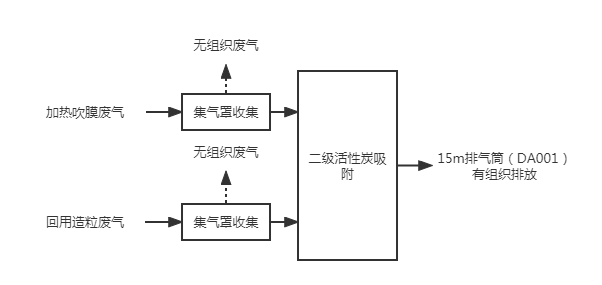 图4-1  废气走向图1.4废气防治措施有效性分析①活性炭吸附装置：活性炭的多孔结构提供了大量的表面积，从而使其非常容易达到吸收收集杂质的目的。就象磁力一样，所有的分子之间都具有相互引力。正因为如此，活性炭孔壁上的大量的分子可以产生强大的引力，从而达到将介质中的杂质吸引到孔径中的目的。活性炭吸附法是最早的去除有机废气的方法，这种方法对少量气体处理有效，适用于低浓度废气处理，用活性炭作为吸附剂，把废气中的有机物吸附到固相表面进行吸附浓缩，从而达到净化废气的方法。活性炭是去除有机溶剂废气的最适宜的吸附剂，因为其他吸附剂的分子结构具有极性，既具有亲水性，易选择吸附大气中的水分，而有机废气是非极性或极性较弱，其吸附率低；而活性炭具有疏水性，其表面由无数细孔群组成，表面积比其他吸附剂大，一般为600-1500m2/g，因而具有优异的吸附性能。本项目采用蜂窝活性炭作吸附介质，比表面积大于700m2/g，通孔阻力小，动态吸附容量可达50%。为保证活性炭活性，需及时更换，一般活性炭吸附能力以0.2g（有机物）/g（活性炭）计，为保证活性炭吸附效率，本项目采用碘值不小于800mg/g的活性炭并根据吸附情况定期更换，该设备可吸附任意种类的废气及有害物质，使用效果良好，安全稳定。在保证更换频次，及时更换活性炭的情况下，可保证其净化效率。根据《山东省涉挥发性有机物企业分行业治理指导意见》（鲁环发【2019】146号），推进建设适宜高效的治污设施。企业新建治污设施或对现有治污设施实施改造，应依据排放废气的浓度、组分、风量，温度、湿度、压力，以及生产工况等，合理选择治理技术。鼓励企业采用多种技术的组合工艺，提高VOCs治理效率。本项目采用成熟工艺吸附法，同时设置2组活性干吸附装置组合使用，提高处理效率，确保处理效果。同时由于企业现有有机废气量小，浓度低，不宜采用燃烧法处理，本项目采用吸附法为可行技术。活性炭吸附属于《排污许可证申请与核发技术规范 橡胶和塑料制品工业》（HJ1122—2020）附录A 表 A.2 塑料制品工业排污单位废气污染防治可行技术参考表中所列可行技术。工艺密闭、局部废气有效收集属于附录A 表 A.2 过程控制技术。综上所述，项目采取的废气治理措施为符合相关技术规范规定的可行技术。1.45 达标可行性分析本项目各产污环节产生的废气均做到了有效收集，选取的污染防治设施属于排污许技术规范认可的可行性技术，根据本报告表4-1废气有组织产排源强核算一览表分析可知，各项目污染物的排放浓度均可以满足达标排放的要求。1.6 非正常工况本项目非正常工况主要是污染物排放控制措施达不到应有效率，即活性炭吸附装置失效，造成排气筒废气污染物未经净化直接排放，其排放情况见下表。表4-6  非正常排放源强参数一览表针对非正常工况，企业应定期对废气净化设施进行检查，确保其正常工作状态；设置专人负责，保证正常去除效率。检查、核查等工作做好记录，一旦发现问题，应立即停止生产工序，待净化设施等恢复正常工作并具有稳定废气去除效率后，开工生产，杜绝废气排放事故发生。加强企业的运行管理，设立专门人员负责厂内环保设施管理、监测等工作。1.7 废气污染物监测计划根据《排污单位自行监测技术指南 总则》、《排污单位自行监测技术指南 橡胶和塑料制品》（HJ1207-2021）等自行监测要求，本项目废气排放监测计划如下表。表4-6  营运期大气检测计划一览表1.8大气环境影响分析结论加热吹膜与回用造粒过程产生的VOCs通过集气罩收集后由二级活性炭吸附装置处理后通过同一根15m高DA001排气筒排放，VOCs排放浓度满足《挥发性有机物排放标准 第6部分：有机化工行业》（DB37/2801.6-2018）表1中其他行业Ⅱ时段排放限值（60mg/m3，3.0kg/h）。厂界无组织VOCs满足《挥发性有机物排放标准 第6部分：有机化工行业》（DB37/2801.6-2018）表3厂界监控点浓度限值要求（2.0mg/m3）。综上所述，本项目产生的废气经有效处理后对外环境影响较小。2 废水本项目生产过程中不用水，废水主要为生活污水，产生量按给水量的80%计，约为72m3/a；经化粪池处理由环卫部门定期清运。3 噪声3.1 噪声源及降噪措施本项目产生的噪声主要为吹膜机、风机等机械设备运转产生的噪声，噪声强度为75~85dB(A)。采取的噪声防治措施有：①选用低噪声设备：在满足项目生产工艺的前提下，尽可能选择先进、噪声低的生产设备，从源头降低噪声。②车间内合理布局：将设备全部安置在车间内，在满足生产的前提下综合考虑，在车间设备布置时考虑地形、声源方向性和车间噪声强弱等因素，进行合理布局以求进一步降低厂界噪声，如将设备安置在车间中部或远离厂界的位置，充分利用厂内建筑物的隔声作用，以减轻各类声源对周围环境的影响。③设备在安装时，根据设备的自重及振动特性采用合适的隔振垫，以减轻由于设备自身振动引起的结构传声对周围环境产生的影响。④加强设备的维护，确保设备处于良好的运转状态，杜绝因设备不正常运转时产生的高噪声现象。表4-7  主要设备噪声源强及治理措施一览表(单位：dB(A))3.2 声环境影响分析3.2 声环境影响分析按照《环境影响评价技术导则声环境》（HJ2.4-2021）中推荐的模式进行预测，用A声级计算，预测模式如下：①室外声源在预测点的声压级计算：Lp(r)=Lp(ro)+Dc–(Adiv+Abar+Aatm+Agr+Amisc)式中：Lp（r）—预测点处的声压级，dB；Lp（ro）—参考位置ro处声压级，dB；Adiv—几何发散引起的衰减，dB；Abar—障碍物屏蔽引起的衰减，dB；Aatm—大气吸收引起的衰减，dB；Agr—地面效应引起的衰减，dB；Amisc—其他多方面效应引起的衰减，dB。②室内声源在预测点的声压级计算：a、首先计算某个室内声源在靠近围护结构处的声压级：Lp1＝Lw+10lg（Q/4πr2+4/R）式中：Lp1—靠近开口处（或窗户）室内某倍频带的声压级或A声级；Lw—点声源声功率级（A计权或倍频带），dB；r—声源与靠近围护结构某点处的距离，m；R—房间常数；R=Sa/（1-a），S为房间内表面积，m2，a为平均吸声系数；Q—指向性因数；通常对无指向性声源，当声源放在房间中心时，Q=1；当放在一面墙的中心时，Q=2；当放在两面墙夹角处时，Q=4；当放在三面墙夹角处时，Q=8。b、计算所有室内声源在围护结构处产生的i倍频带叠加声压级：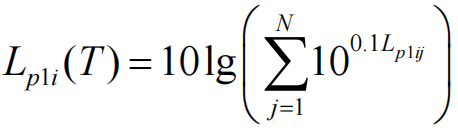 式中：Lpli（T）—靠近围护结构处室外N个声源i倍频带的叠加声压级，dB;L1ij—室内声源i倍频带的声压级，dB；N—室内声源总数。c、将室外声源的声压级和透过面积换算成等效的室外声源，计算出中心位置位于透声面积（S）处的等效声源的倍频带声功率级。Lw＝Lp2（T）+10lgS式中：Lw—中心位置位于透声面积（S）处的等效声源的倍频带声功率级，dB;Lp2（T）—靠近围护结构处室外声源的声压级，dBS—透声面积，m2；③总声级的计算设第i个室外声源在预测点产生的A声级为LAi，在T时间内该声源工作时间为ti；第j个等效室外声源在预测点产生的A声级为LAj，在T时间内该声源工作时间为tj，则预测点的总有效声级为：式中：T—计算等效声级的时间，s；N—室外声源个数；M—等效室外声源个数；Leqg—建设项目声源在预测点产生的噪声贡献值，dB；根据噪声预测，达产后项目各厂界噪声预测结果见下表：表4-8  各噪声源到预测点位的距离表4-9  各厂界噪声预测结果一览表  单位：dB（A）根据预测结果，本项目噪声经过隔声减震和距离衰减后，预计项目建成后厂界昼夜间噪声均能满足《工业企业厂界环境噪声排放标准》（GB12348-2008）2类标准（昼间60dB（A）、夜间50dB（A）），项目厂界外50米范围内无声环境保护目标，本项目噪声对周围环境影响较小。3.3噪声污染源监测计划表4-10  监测计划一览表4 固废4.1 固废产生及处置情况本项目产生的固废主要为生活垃圾、废包装袋、废边角料及不合格品、废活性炭。（1）一般工业固废①生活垃圾：本项目职工人数共10人，生活垃圾产生量按每人每天0.5kg计，工作时间为300天，生活垃圾产生总量为1.5t/a，由环卫部门定期清运。②废包装袋：聚乙烯、聚丙烯等原辅材料的包装袋，年产生量为0.1t/a，集中收集后外售。③废边角料及不合格品：由成型工序产生，产生量约占原材料5%，为150t/a，收集后投入造粒机，回用于生产。（2）危险废物①废活性炭：本项目使用二级活性炭吸附装置处理有机废气，本项目活性炭吸附有机废气的量约为0.89t/a，根据废气的饱和蒸汽压、所用活性炭的比表面积等因素，吸附系数取值范围为0.20kg/kg～0.3kg/kg，本项目保守估计取系数0.2kg/kg，则活性炭用量为4.45t/a。活性炭箱装填活性炭量为0.5t。根据本项目产生的有机废气情况，约1个月更换一次，活性炭使用量约为6t/a，废活性炭产生量约为6.89t/a（含被吸附的VOCs质量0.89t/a）。根据《国家危险废物名录（2021版）》，废物类别为HW49其他废物（危废代码：900-039-49，危险特性T），暂存于危废暂存间，委托有相应资质的单位处置。本项目固废产生及处置情况见下表所示。表4-11  固体废物情况汇总表表4-12  危险废物产生及处置情况汇总表表4-13 危险废物贮存场所基本情况表本项目危险废物产生量为6.89t/a，废活性炭为固态危险废物，暂存于车间西南角的危废暂存间内，定期委托有资质单位合理处置，厂区内危废暂存间占地面积为30m2，企业危废暂存间须按照《危险废物贮存污染控制标准》（GB18597-2001）标准的进行建设。4.2 固体废物环境管理要求（1）一般固体废物一般固体废物执行《一般工业固体废物贮存和填埋污染控制标准》（GB18599-2020）。贮存区采取防风防雨措施，各类固废应分类收集，贮存区按照《环境保护图形标志——固体废物贮存（处置）场》(GB15562.2)的要求设置环保图形标志；指定专人进行日常管理。（2）危险废物危险废物执行《危险废物贮存污染控制标准》（GB 18597-2001）及修改单中标准（环保部 2013.6.8）。①贮存场所危废暂存间建设按照《危险废物贮存污染控制标准》（GB18597-2001）及其修改单相关标准要求进行建设。贮存场地进行防渗处理，采用2毫米厚高密度聚乙烯，渗透系数≤10-10cm/s，且做到防雨和防晒。项目危险废物贮存采取独自通过桶装/袋装密闭储存。危废库内设置危废分区和桶架，并设置废液收集导流措施，用于各自桶装危废堆存。禁止混合收集、贮存、运输、处置性质不相容而未经安全性处置的危险废物。对危险废物的容器和包装物以及收集、贮存处置危险废物的设施、场所，必须设置危险废物识别标志、标识，危险废物容器和包装袋上设立危险废物明显标志。处置单位应及时将固废运走，危险废物在厂内存储不超过一年。危险废物暂存场所（危废间）应满足“四防”（防风、防雨、防晒、防渗漏）要求，采取防渗措施和渗漏收集措施，并设置警示标示。在采取严格防治措施的前提下，危险废物贮存场所不会造成不利环境影响。②运输过程本项目危险废物产生及贮存场、运输通道均已采取硬化和防腐防渗措施，因此危险废物从产生工艺环节运输到暂存场所的过程中产生散落和泄漏均会将影响控制在厂区内，不会对周边环境敏感点及地下水环境产生不利影响。③委托利用或者处置企业需建立完善危险废物管理台账，如实记录危险废物贮存、利用、处置相关情况，制定危险废物管理计划并报环保局备案，如实申报危险废物种类、产生量、流向、贮存、处置等有关情况。危险废物委托必须委托具有相应危险废物经营资质的单位利用处置，签订委托处理协议，危险废物转移严格执行《危险废物转移管理办法》。本项目危险废物均委托有资质的单位进行处置，不会产生显著的环境影响。综上分析，拟建项目运营期内严格落实本此评价提出的各项固废处理处置措施后，一般固体废物可满足《一般工业固体废物贮存和填埋污染控制标准》(GB18599-2020)中的相应规定；危险废物可满足《危险废物贮存污染控制标准》（GB18597-2001）及其修改单（环境保护部公告[2013]36号）中的相应规定，对周围环境影响不大。5.2污染防治措施本项目危废暂存间应进行重点防渗，生产车间、仓库进行一般防渗，办公室进行简单防渗。因此，项目正常工况下无区域地下水、土壤产生污染的重大污染源、污染物及污染途径。为防止项目建成运营后对周围地下水、土壤环境造成污染，企业应加强对生产设施的管理和维护；制定环境管理制度，强化风险防范意识，加强环境保护工作。表4-13  本项目污染区划分及防渗等级一览表5.3跟踪监测要求根据以上分析，本项目正常工况下无污染地下水、土壤环境等重大危险源，且项目500米范围内无地下水集中式饮用水水源和热水、矿泉水、温泉等特殊地下水资源。企业运营期正常工况下不需要针对地下水、土壤环境污染进行跟踪监测。6 生态本项目利用现有已建成车间进行生产，不新增用地，项目不需开展生态环境影响评价。7 环境风险7.1 环境风险物质及评价等级本项目原辅材料为聚乙烯、聚丙烯等，常温下稳定，不分解，均不属于《建设项目环境风险评价技术导则》(HJ169-2018)附录A1、《危险化学品重大危险源辨识标准》(GB18218-2018)规定的风险物质。参照《建设项目环境风险评价技术导则》（HJ169-2018）表1评价工作等级划分，环境风险潜势为I时，评价工作等级为简单分析。本项目不属于《建设项目环境影响报告表编制技术指南（污染影响类）（试行）》中有毒有害和易燃易爆危险物质存储量超过临界量的建设项目，可不开展专项评价。7.2 风险防范措施为了从源头上消除环境风险，企业应进一步加强如下措施：（1）严格执行《中华人民共和国消防法》、《建筑设计防火规范》、《仓库防火安全管理规则》有关法规。加强人们的消防意识，杜绝火灾事故的发生。（2）遵守操作规程，要保证严格按规程操作，防止造成机械伤害，生产过程中要佩戴安全劳保用品，避免挥发性有机物对人体健康的损害。（3）操作人员必须经过专门培训，做到持证上岗，并且严格遵守操作规程。（4）严禁烟火，车间内禁止吸烟，加强管理，严格操作规范，制定一系列的防火规章制度；厂内车间应在进口处的明显位置设有醒目的严禁烟火的标志。（5）车间内必须有自然通风设施及强制通风设施，保证车间内空气流通。作业场所所有安全通道、门窗向外开启，通道和出入口保持通畅。（6）建立健全的规章制度，非直接操作人员不得擅自进入车间，严禁烟火，进出车间都要有严格的手续，以免发生意外。（7）生产现场设置各种安全标志。按照规范对凡需要迅速发现并引起注意以防发生事故的场所、部位均按要求涂安全色。（8）提高认识、完善制度、严格检查。设置安全环保机构，负责全公司的环保安全工作，制定各项安全生产管理制度、严格的生产操作规则和完善的事故应急计划及相应的应急处理手段和设施，同时加强安全教育，以提高职工的安全意识和安全防范能力。此外，公司应当对施工期、运营期的环保设施与生产设施一起开展安全风险辩识管理。对环保设施和项目定期组织开展安全风险评估和隐患排查；对发现的安全风险隐患建立台账，形成问题隐患清单和整改落实清单，对存在的问题隐患及时有效整改到位；安全风险评估和隐患排查情况、问题整改情况及时报告相关监管部门。7.3 风险事故应急预案本次评价以《建设项目环境风险评估技术导则》（HJ169-2018）为指导，制定出本项目的环境应急预案。本项目风险应急预案基本内容见下表。表4-14  应急预案基本内容采取如上措施后，项目发生事故的可能性将大大降低。即使发生火灾等事故，也可利用配备的灭火器、消防砂等应急救援物资，及时有效地控制火灾的蔓延，将损失控制在较小的范围内，对厂区外周围环境不会产生大的影响。8 电磁辐射本项目不属于新建或改建、扩建广播电台、差转台、电视塔台、卫星地球上行站、雷达等电磁辐射类项目，无需开展电磁辐射影响评价。内容要素排放口(编号、名称)/污染源污染物项目环境保护措施执行标准大气环境DA001VOCs二级活性炭装置处理《挥发性有机物排放标准 第6部分：有机化工行业》（DB37/2801.6-2018）表1中其他行业Ⅱ时段排放限值（60mg/m3、3.0kg/h）大气环境厂界VOCs加强废气收集《挥发性有机物排放标准 第 6 部分：有机化工行业》（DB37/2801.6-2018）表3厂界监控点浓度限值要求（2.0mg/m3）大气环境厂区内VOCs加强废气收集《挥发性有机物无组织排放控制标准》（GB37822-2019）中的污染物排放限值（监控点处1h平均浓度限值6 mg/m3，监控点处任意一次浓度值20mg/m3）水环境生活污水COD、氨氮、BOD5、SS化粪池处理后环卫部门定期清运/声环境生产设备噪声降噪、减振、隔声、距离衰减等《工业企业厂界环境噪声排放标准》（GB12348–2008）2类标准（昼间60dB（A）、夜间50dB（A））电磁辐射////固体废物一般固废收集后资源化、无害化利用；危险废物经过危废暂存间暂存后委托有资质单位进行处理。一般固废收集后资源化、无害化利用；危险废物经过危废暂存间暂存后委托有资质单位进行处理。一般固废收集后资源化、无害化利用；危险废物经过危废暂存间暂存后委托有资质单位进行处理。一般固废收集后资源化、无害化利用；危险废物经过危废暂存间暂存后委托有资质单位进行处理。土壤及地下水污染防治措施厂区内按照分区进行防渗处理，其中危废间为重点防渗区；生产车间、仓库等为一般防渗区；办公室属于简单防渗厂区内按照分区进行防渗处理，其中危废间为重点防渗区；生产车间、仓库等为一般防渗区；办公室属于简单防渗厂区内按照分区进行防渗处理，其中危废间为重点防渗区；生产车间、仓库等为一般防渗区；办公室属于简单防渗厂区内按照分区进行防渗处理，其中危废间为重点防渗区；生产车间、仓库等为一般防渗区；办公室属于简单防渗生态保护措施无无无无环境风险防范措施（1）厂区内严禁吸烟，提高安全意识，制定各项环保安全制度。（2）制定完善的安全、防火制度，严格落实各项防火和用电安全措施，防止物料泄漏，并加强职工的安全生产教育，定期向职工传授消防灭火知识。（2）制定应急预案。（1）厂区内严禁吸烟，提高安全意识，制定各项环保安全制度。（2）制定完善的安全、防火制度，严格落实各项防火和用电安全措施，防止物料泄漏，并加强职工的安全生产教育，定期向职工传授消防灭火知识。（2）制定应急预案。（1）厂区内严禁吸烟，提高安全意识，制定各项环保安全制度。（2）制定完善的安全、防火制度，严格落实各项防火和用电安全措施，防止物料泄漏，并加强职工的安全生产教育，定期向职工传授消防灭火知识。（2）制定应急预案。（1）厂区内严禁吸烟，提高安全意识，制定各项环保安全制度。（2）制定完善的安全、防火制度，严格落实各项防火和用电安全措施，防止物料泄漏，并加强职工的安全生产教育，定期向职工传授消防灭火知识。（2）制定应急预案。其他环境管理要求（1）主要环境管理措施如下：①成立环境管理机构，负责组织协调、监督实施全公司环境管理工作。②加强环境保护法规政策学习和宣传。③负责企业日常环境管理，组织现场监测和检查，开展污染控制，防止跑冒滴漏，确保污染物达标排放。④及时向当地环保部门报告企业环保情况，并协助环保部门进行现场检查和污染纠纷的调处。⑤协调参与本项目与周边企业突发事故应急预案工作，防止突发污染事故发生，并协同周边企业制定相应的应急措施。（2）设置环境保护标识企业应制定环境管理文件及实施细则，按照《排污口规范化整治技术要求（试行）》、《关于开展排放口规范化整治工作的通知》等文件中有关规定设置与管理废气排放口。同时噪声排放源、固体废物贮存（处置）场图形符号分别为提示图形符号和警告图形符号两种，图形符号的设置按GB15562.1-1995、GB15562.2-1995执行。环保标识详见下表。表5-1  环保标识一览表（3）竣工环境保护验收根据《建设项目环境保护管理条例》要求，编制环境影响报告表的建设项目竣工后，建设单位应当按照国务院环境保护行政主管部门规定的标准和程序，对配套建设的环境保护设施进行验收，编制验收报告。建设单位在环境保护设施验收过程中，应当如实查验、监测、记载建设项目环境保护设施的建设和调试情况，不得弄虚作假。除按照国家规定需要保密的情形外，建设单位应当依法向社会公开验收报告。编制环境影响报告表的建设项目，其配套建设的环境保护设施经验收合格，方可投入生产或者使用；未经验收或者验收不合格的，不得投入生产或者使用。表5-2  项目“三同时”验收一览表（4）排污许可管理环境影响评价制度是建设项目的环境准入门槛，排污许可制是企事业单位生产运营期排污的法律依据，必须做好充分衔接，实现从污染预防到污染治理和排放控制的全过程监管。根据《环境保护部关于印发〈“十三五”环境影响评价改革实施方案〉的通知》（环环评〔2016〕95号）、《国务院办公厅关于印发控制污染物排放许可制实施方案的通知》（国办发〔2016〕81号）及环保部《关于做好环境影响评价制度与排污许可制衔接相关工作的通知》（环办环评[2017]84号）中的相关要求，按行业分步实现对固定污染源的排污许可全覆盖。根据《固定污染源排污许可分类管理名录（2019年版）》，本项目涉及的分类情况如下。表5-3  本项目排污许可证分类管理名录一览表本项目行业为C2921塑料薄膜制造，根据上表，实行登记管理，建设单位应严格执行上述要求，在完成建设后按照环境影响评价文件及批复中与污染物排放相关的内容进行排污许可简化管理。（1）主要环境管理措施如下：①成立环境管理机构，负责组织协调、监督实施全公司环境管理工作。②加强环境保护法规政策学习和宣传。③负责企业日常环境管理，组织现场监测和检查，开展污染控制，防止跑冒滴漏，确保污染物达标排放。④及时向当地环保部门报告企业环保情况，并协助环保部门进行现场检查和污染纠纷的调处。⑤协调参与本项目与周边企业突发事故应急预案工作，防止突发污染事故发生，并协同周边企业制定相应的应急措施。（2）设置环境保护标识企业应制定环境管理文件及实施细则，按照《排污口规范化整治技术要求（试行）》、《关于开展排放口规范化整治工作的通知》等文件中有关规定设置与管理废气排放口。同时噪声排放源、固体废物贮存（处置）场图形符号分别为提示图形符号和警告图形符号两种，图形符号的设置按GB15562.1-1995、GB15562.2-1995执行。环保标识详见下表。表5-1  环保标识一览表（3）竣工环境保护验收根据《建设项目环境保护管理条例》要求，编制环境影响报告表的建设项目竣工后，建设单位应当按照国务院环境保护行政主管部门规定的标准和程序，对配套建设的环境保护设施进行验收，编制验收报告。建设单位在环境保护设施验收过程中，应当如实查验、监测、记载建设项目环境保护设施的建设和调试情况，不得弄虚作假。除按照国家规定需要保密的情形外，建设单位应当依法向社会公开验收报告。编制环境影响报告表的建设项目，其配套建设的环境保护设施经验收合格，方可投入生产或者使用；未经验收或者验收不合格的，不得投入生产或者使用。表5-2  项目“三同时”验收一览表（4）排污许可管理环境影响评价制度是建设项目的环境准入门槛，排污许可制是企事业单位生产运营期排污的法律依据，必须做好充分衔接，实现从污染预防到污染治理和排放控制的全过程监管。根据《环境保护部关于印发〈“十三五”环境影响评价改革实施方案〉的通知》（环环评〔2016〕95号）、《国务院办公厅关于印发控制污染物排放许可制实施方案的通知》（国办发〔2016〕81号）及环保部《关于做好环境影响评价制度与排污许可制衔接相关工作的通知》（环办环评[2017]84号）中的相关要求，按行业分步实现对固定污染源的排污许可全覆盖。根据《固定污染源排污许可分类管理名录（2019年版）》，本项目涉及的分类情况如下。表5-3  本项目排污许可证分类管理名录一览表本项目行业为C2921塑料薄膜制造，根据上表，实行登记管理，建设单位应严格执行上述要求，在完成建设后按照环境影响评价文件及批复中与污染物排放相关的内容进行排污许可简化管理。（1）主要环境管理措施如下：①成立环境管理机构，负责组织协调、监督实施全公司环境管理工作。②加强环境保护法规政策学习和宣传。③负责企业日常环境管理，组织现场监测和检查，开展污染控制，防止跑冒滴漏，确保污染物达标排放。④及时向当地环保部门报告企业环保情况，并协助环保部门进行现场检查和污染纠纷的调处。⑤协调参与本项目与周边企业突发事故应急预案工作，防止突发污染事故发生，并协同周边企业制定相应的应急措施。（2）设置环境保护标识企业应制定环境管理文件及实施细则，按照《排污口规范化整治技术要求（试行）》、《关于开展排放口规范化整治工作的通知》等文件中有关规定设置与管理废气排放口。同时噪声排放源、固体废物贮存（处置）场图形符号分别为提示图形符号和警告图形符号两种，图形符号的设置按GB15562.1-1995、GB15562.2-1995执行。环保标识详见下表。表5-1  环保标识一览表（3）竣工环境保护验收根据《建设项目环境保护管理条例》要求，编制环境影响报告表的建设项目竣工后，建设单位应当按照国务院环境保护行政主管部门规定的标准和程序，对配套建设的环境保护设施进行验收，编制验收报告。建设单位在环境保护设施验收过程中，应当如实查验、监测、记载建设项目环境保护设施的建设和调试情况，不得弄虚作假。除按照国家规定需要保密的情形外，建设单位应当依法向社会公开验收报告。编制环境影响报告表的建设项目，其配套建设的环境保护设施经验收合格，方可投入生产或者使用；未经验收或者验收不合格的，不得投入生产或者使用。表5-2  项目“三同时”验收一览表（4）排污许可管理环境影响评价制度是建设项目的环境准入门槛，排污许可制是企事业单位生产运营期排污的法律依据，必须做好充分衔接，实现从污染预防到污染治理和排放控制的全过程监管。根据《环境保护部关于印发〈“十三五”环境影响评价改革实施方案〉的通知》（环环评〔2016〕95号）、《国务院办公厅关于印发控制污染物排放许可制实施方案的通知》（国办发〔2016〕81号）及环保部《关于做好环境影响评价制度与排污许可制衔接相关工作的通知》（环办环评[2017]84号）中的相关要求，按行业分步实现对固定污染源的排污许可全覆盖。根据《固定污染源排污许可分类管理名录（2019年版）》，本项目涉及的分类情况如下。表5-3  本项目排污许可证分类管理名录一览表本项目行业为C2921塑料薄膜制造，根据上表，实行登记管理，建设单位应严格执行上述要求，在完成建设后按照环境影响评价文件及批复中与污染物排放相关的内容进行排污许可简化管理。（1）主要环境管理措施如下：①成立环境管理机构，负责组织协调、监督实施全公司环境管理工作。②加强环境保护法规政策学习和宣传。③负责企业日常环境管理，组织现场监测和检查，开展污染控制，防止跑冒滴漏，确保污染物达标排放。④及时向当地环保部门报告企业环保情况，并协助环保部门进行现场检查和污染纠纷的调处。⑤协调参与本项目与周边企业突发事故应急预案工作，防止突发污染事故发生，并协同周边企业制定相应的应急措施。（2）设置环境保护标识企业应制定环境管理文件及实施细则，按照《排污口规范化整治技术要求（试行）》、《关于开展排放口规范化整治工作的通知》等文件中有关规定设置与管理废气排放口。同时噪声排放源、固体废物贮存（处置）场图形符号分别为提示图形符号和警告图形符号两种，图形符号的设置按GB15562.1-1995、GB15562.2-1995执行。环保标识详见下表。表5-1  环保标识一览表（3）竣工环境保护验收根据《建设项目环境保护管理条例》要求，编制环境影响报告表的建设项目竣工后，建设单位应当按照国务院环境保护行政主管部门规定的标准和程序，对配套建设的环境保护设施进行验收，编制验收报告。建设单位在环境保护设施验收过程中，应当如实查验、监测、记载建设项目环境保护设施的建设和调试情况，不得弄虚作假。除按照国家规定需要保密的情形外，建设单位应当依法向社会公开验收报告。编制环境影响报告表的建设项目，其配套建设的环境保护设施经验收合格，方可投入生产或者使用；未经验收或者验收不合格的，不得投入生产或者使用。表5-2  项目“三同时”验收一览表（4）排污许可管理环境影响评价制度是建设项目的环境准入门槛，排污许可制是企事业单位生产运营期排污的法律依据，必须做好充分衔接，实现从污染预防到污染治理和排放控制的全过程监管。根据《环境保护部关于印发〈“十三五”环境影响评价改革实施方案〉的通知》（环环评〔2016〕95号）、《国务院办公厅关于印发控制污染物排放许可制实施方案的通知》（国办发〔2016〕81号）及环保部《关于做好环境影响评价制度与排污许可制衔接相关工作的通知》（环办环评[2017]84号）中的相关要求，按行业分步实现对固定污染源的排污许可全覆盖。根据《固定污染源排污许可分类管理名录（2019年版）》，本项目涉及的分类情况如下。表5-3  本项目排污许可证分类管理名录一览表本项目行业为C2921塑料薄膜制造，根据上表，实行登记管理，建设单位应严格执行上述要求，在完成建设后按照环境影响评价文件及批复中与污染物排放相关的内容进行排污许可简化管理。综上所述，本项目建设符合产业政策要求；选址合理；生产工艺较先进；采取了有效的污染防治措施后，污染物实现达标排放；同时项目具有较好的环境、经济和社会效益。在严格落实本报告表提出的各项措施的基础上，本项目从环境保护角度考虑是可行的。项目分类污染物名称现有工程排放量（固体废物产生量）①现有工程许可排放量②在建工程排放量（固体废物产生量）③本项目排放量（固体废物产生量）④以新带老削减量（新建项目不填）⑤本项目建成后全厂排放量（固体废物产生量）⑥变化量⑦废气VOCS///0.12t/a/0.12t/a+0.12t/a一般工业固体废物生活垃圾///1.5t/a/1.5t/a+1.5t/a一般工业固体废物废包装袋///0.1t/a/0.1t/a+0.1t/a一般工业固体废物废边角料及不合格品150t/a150t/a+150t/a危险废物废活性炭///6.89t/a/6.89t/a+6.89t/a